BUBBLESDonelli, Lambrusco Grasparossa, ItalyNV12Maschio, ProseccoNV12Gratien & Meyer, Crémant de LoireNV14Lanson, ChampagneNV21ROSÉDomaine de Chateamar, “Perle de Rosé”, Rosé, Cotes Du Rhône202214Gratien & Meyer, Brut Rosé, Crémant de LoireNV14WHITE Muri-Gries, Pinot Grigio, Alto Adige, Italy202114Artesa, Sauvignon Blanc, Napa Valley202015Domaine Lafond, Lirac Blanc, Rhône202116Gotas De Mar, Albariño, Rias Biaxas 202216Hervé Villamade, Cheverny Blanc, Loire Valley202117Walt, Chardonnay, Sonoma Coast202017Justin Girardin, Chardonnay, Bourgogne202120Moulin de Gassac, Picpoul de Pinet, Languedoc202213Domaine Riffault, Sancerre202220RED Terroir De Zinio, Tempranillo, Rioja201813Mandirola 1913, Barbera, Colli Tortonesi, Piedmont202016Deforville, Nebbiolo, Langhe202116Argiano, Rosso Toscano, Tuscany202017Lange Estate, Pinot Noir, Willamette Valley202218Booker “Harvey and Harriet”, Red Blend, San Louis Obispo County202119J.L. Chave “Mon Coeur”, Cotes Du Rhône202117Time Place Wine Co., Pinot Noir, Santa Barbara2022 20True Oak Estate, Cabernet Sauvignon, Napa Valley 201921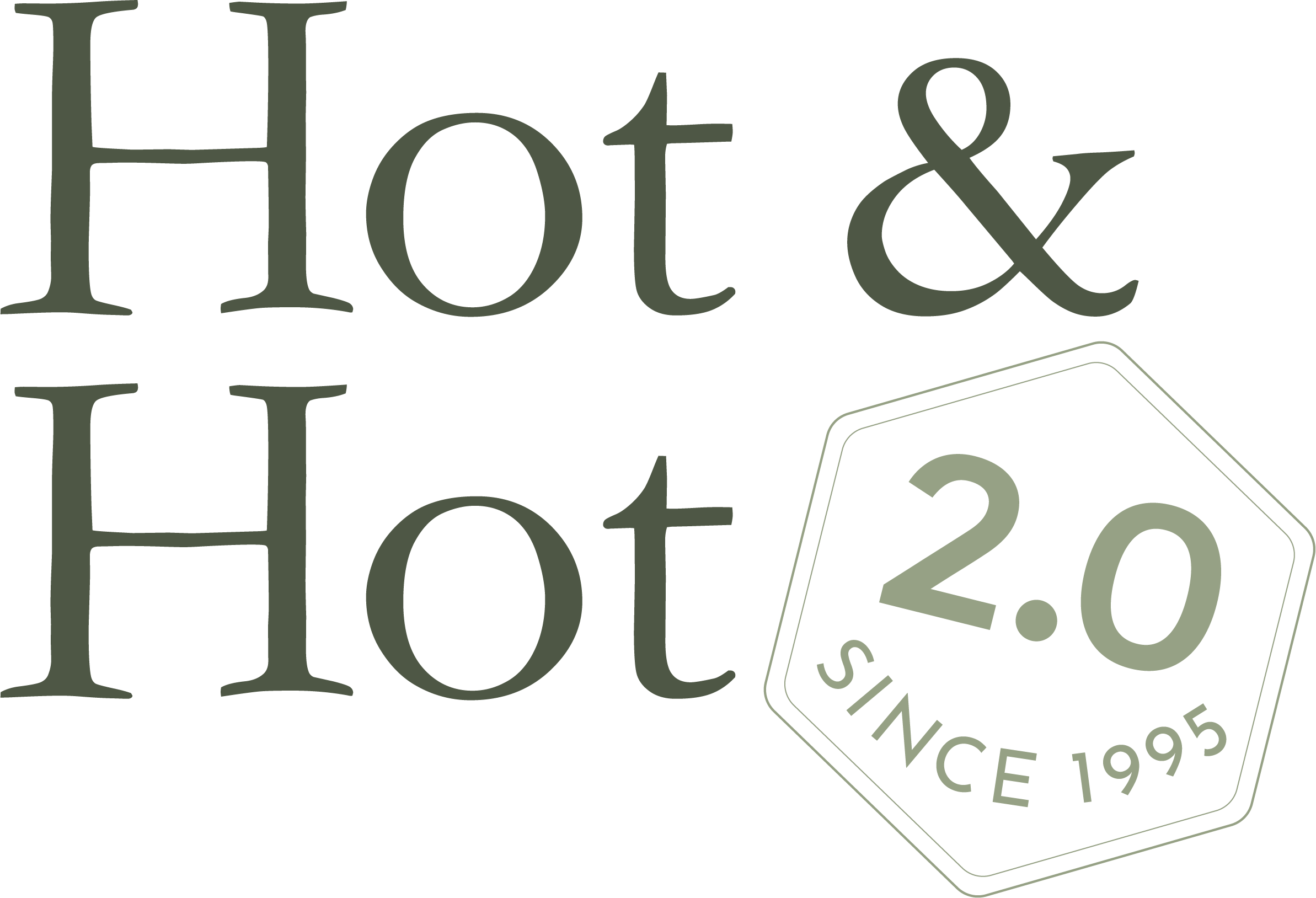 FRESHMOCKTAILS $8Virgin HemingwayLime Juice, Grapefruit Juice, Housemade Grenadine,     Q Soda WaterCranberry BlossomsLu  Housemade Grenadine, Cranberry Syrup, Lemon      Juice, San Pellegrino, Orange BlossomWaterCRAFTCOCKTAILS $15    Lu The Joyce MonroeCathead Vodka, Pink Lemon & Lavender Shrub, Limoncello, Grapefruit & Lavender Bitters and Q Soda WaterI Got You, BabeBombay Sapphire Gin, Grapefruit Juice, Lemon Juice, Cherry Liqueur and Dry VermouthCaribbean FireplaceSailor Jerry Spiced Rum, Lemon Juice, Spicy Ancho-Honey Syrup and Fresh Grated CinnamonMexican Firing SquadLunazul Tequila, Lime Juice, Housemade Grenadine, Aperol, Angostura Bitters and Lime Peel   Anderson MartinezMontelobos Mezcal, Hoodoo Chicory Liqueur, Amaro Montenegro, and Fernet Branca  ScofflawGeorge Dickel Rye, Dry Vermouth, Lemon Juice, Housemade Grenadine and Orange Bitters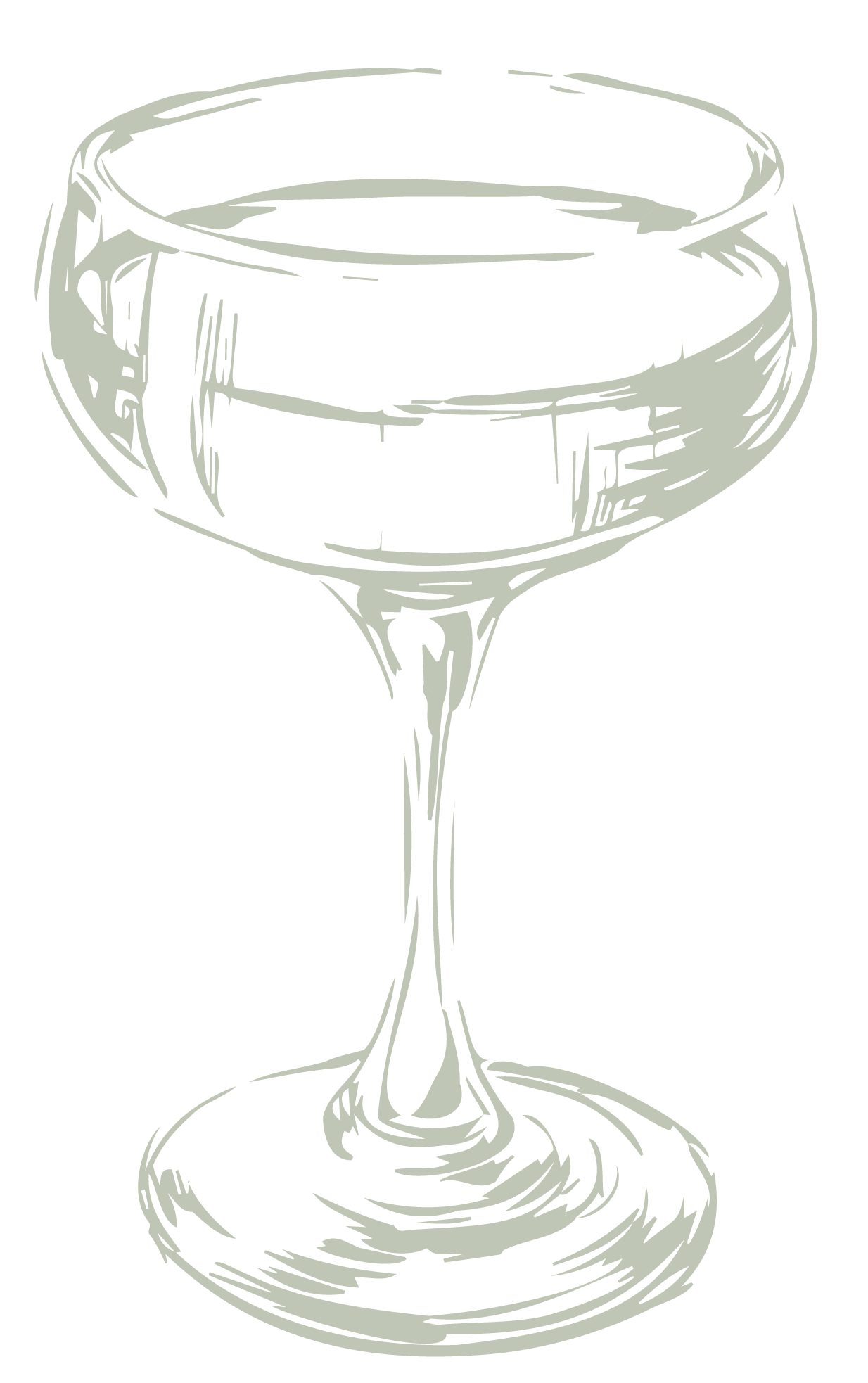 FRESHMOCKTAILS $8Virgin HemingwayLime Juice, Grapefruit Juice, Housemade Grenadine,     Q Soda WaterCranberry BlossomsLu  Housemade Grenadine, Cranberry Syrup, Lemon      Juice, San Pellegrino, Orange BlossomWater